Springvale Primary SchoolEvaluation and Improvement OverviewSeptember 2019- July 2022- Version 2 (Jan 2020)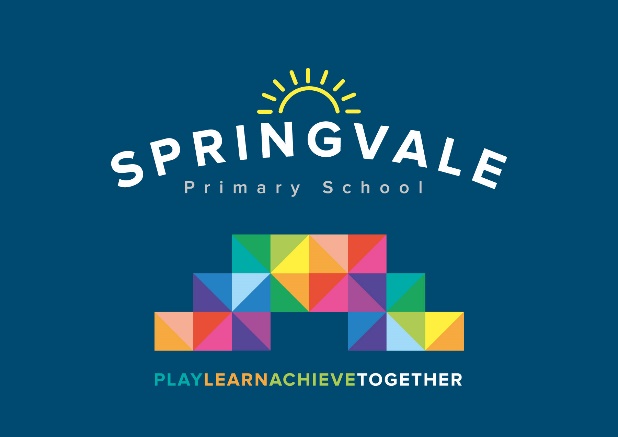 CONTENTSEvaluation Headline and External ViewsEnd of Year GoalsLong Term GoalsMonitoring CalendarStaffing and Governance StructureEvaluation of Leadership, Management and GovernanceDevelopment Plan for Leadership. Management and GovernanceEvaluation of Quality of EducationOverview of Recent Key OutcomesDevelopment Plan for Quality of EducationEvaluation of Behaviour and AttitudesDevelopment Plan for Behaviour and AttitudesEvaluation of Personal DevelopmentDevelopment Plan for Personal DevelopmentSchool ContextEvaluation Headline and External ViewsOfsted- February 2018 (GOOD)End of Year GoalsWhat will it look like in 12 months?Key Performance Indicators by July 2020The Quality of Education across the school is consistently good or better and, in some cases, outstandingThe curriculum is balanced and broad at all age levels and provides extended opportunities to learn including sport and the arts. Each curriculum area has well-chosen content that is carefully sequenced to build on pupils’ prior knowledge and prepare them for future learning.A high quality culture of reading is introduced and staff are becoming relentless in their support of the most vulnerable children and/or reluctant readers. Monitoring demonstrates that pupils enjoy reading and that their reading materials are well matched to level/needAll staff are leaders of the curriculum and they can evidence their impactSubject leaders carefully select curriculum content to enable all pupils to make progress across all subjects and acquire age-appropriate knowledge to prepare them for their future learning journeyEvidence of CPD shows high expectations for the development of all staff at all levelsSafeguarding is effective and a ‘culture of safety’ is prevalentExpected progress for all learners/groups and strong progress for most learners towards reaching and exceeding ARE in all curriculum subjectsSEND/Pupil Premium children make good progress from their starting points, all make at least expected progress and most achieve at age related expectations. Impact is clear against spending and provision plansAttainment will be in line with national averages at EYFS and phonicsAttainment will be above national averages for the MTC (multiplication check)at the end of Y4Attainment will be above at KS1 and well above at KS2 in most areasChildren achieving greater depth will be broadly in line with national averages for all subjects at the end of the EYFS and KS1Children and groups achieve progress above the national average at the end of KS2Attendance is above local and national averages and in terms of SEND/PP attendance when compared to national data. The gap is closing on school vulnerable versus non-vulnerable dataStandards of punctuality and uniform are exceptionally high Leadership and management, including Governance, are evaluated as highly effective in school by external evaluators There is clear evidence that ‘behaviour and attitudes’ are consistently goodThere is clear evidence that ‘personal development’ is consistently goodPupils speak positively about school, their lessons, their safety and their voice in school85-90% approval rating on parental questionnairesParent/pupil voice is established as part of the school’s monitoring calendar The school ethos is embedding and many children, staff and parents can articulate the key messageThe school is supporting the improvement of other settings and working in partnerships to develop many features of our provisionTransition is extended and improves communication between existing and future staff teamsEvaluation Headline and External ViewsLong Term GoalsWhat will it look like in 3 years?Key Performance Indicators by July 2022There is sufficient evidence that the Quality of Education across the school is outstandingThe curriculum is balanced and broad at all age levels and provides excellent, extended opportunities to learn including sport and the arts.  Each curriculum area has precise content that is carefully sequenced to build on pupils’ prior knowledge and prepare them for future learning. Pupils working are greater depth are well catered for across the wider curriculum.A high quality culture of reading is embedded and staff are relentless in their support of the most vulnerable children and/or reluctant readers.  Monitoring demonstrates that pupils love reading and that their varied reading materials are well matched to level/need to promote secure reading and expertise at the soonest opportunity.All staff are leaders of the curriculum and they can evidence their impact over 3 yearsSubject leaders carefully select challenging curriculum content to enable all pupils to make progress across all subjects and acquire age-appropriate knowledge to prepare them for their future learning journeyEvidence of CPD shows high expectations for the development of all staff at all levels and some staff have developed enough to take on new, advanced rolesSafeguarding is highly effective and a ‘culture of safety’ is prevalentStrong progress for all learners/groups towards reaching and exceeding ARE in all curriculum subjectsSEND/Pupil Premium children make rapid progress from their starting points and many catch up to their peers. All make at least expected progress and all achieve at age related expectations. Impact is clear against spending and provision plansAttainment will be in line with or above national averages at EYFS and phonicsAttainment will be well above national averages for the MTC (multiplication check)at the end of Y4Progress for all groups at Y6 is well above the national averageAttendance is well above local and national averages and in terms of SEND/PP attendance when compared to national data. The gap has closed on school vulnerable versus non-vulnerable dataStandards of punctuality and uniform are exceptionally high. A culture of excellence is prevalent across the whole school. Leadership and management, including Governance, are judged to be outstanding by external evaluators There is clear evidence that ‘behaviour and attitudes’ are outstandingThere is clear evidence that ‘personal development’ is outstanding Pupils speak very positively about school, their lessons, their safety and their voice in school90%+ approval rating on parental and pupil questionnairesParent/pupil voice is fully embedded as part of the school’s monitoring calendar The school ethos is fully embedded and many children, staff and parents can articulate the key messages clearlyAll staff in school are supporting the improvement of other settings and/or working in partnerships to develop many features of our provisionTransition is highly effective and assessment is accurate at all levels. Steps to Secondary programme is secure and supports effective transition to secondary educationMonitoring CalendarStaffing and Governance StructurePPA Cover TeachersBex Andrew- Faith/Music                  Rebecca Tomlinson- School Council and Art/Design TechnologyGovernance (R is Resources and A/L is Achievement and Learning)Evaluation of Leadership, Management and Governance                      Grade 2Leaders and Governors have a strong vision which is shared by staff, children and families.  This vision represents a fusion of academic excellence, moral guidance, a wide range of first hand opportunities and the moulding of well balanced and resilient citizens. Our goal is to constantly improve and ensure that all stakeholders meet their full potential. Governors regularly attend meetings of the SLT at least once per term to monitor achievement and progress/the quality of provision and to review the school’s improvement work.  Link governors visit school regularly and now carry out rigorous reviews of key areas, and to make suggestions, or to support leaders to critically evaluate our effectiveness and shape future plans.  A range of professional perspectives enables governors to bring insights from outside education. Specific professional skills amongst governors are matched to key areas such as Finance, Health and Safety, HR and Safeguarding.  Where gaps in knowledge exist, training is sought.  Care is taken to ensure the right people are doing the right jobs and that they receive support and guidance where appropriate. As a result of this, governors are well informed and well positioned to challenge and support.  The SLT view improving teaching and learning (and therefore outcomes) as its central function, giving a strong sense of purpose and direction to what happens in the classroom. A new model for teaching and learning has been developed by staff and Governors in September 2019. This applies to all learning and teaching happening in school or at extra-curricular clubs. We aim to develop all teaching staff and leaders through high quality, tracked CPD that is linked to the school’s main improvement priorities. In this way we aim to ensure we create leaders of the future, who can also have an impact on our pupils in the here and now.At all tiers we have rigorous performance management which ensures all individuals are focused on their quality performance as part of a wider team that is functioning in a highly effective manner.   Performance management is supportive but ensures clear and measured accountability. In this way, we make sure that staff are both focused and motivated to improve. Evidence tells us that we have made an impact through our actions. Over the last few years, we are particularly proud of improvements in the following areas:Making sure that the vast majority of pupils make good progress from their respective starting points.Implementing a highly successful approach in KS2 to ensure that outcomes at the end of Y6 are strong and above national averages.Significantly improving our progress and provision of Maths across school.Embedding our school curriculum and ethos so that learning experiences are rich and exciting.Inspiring children to achieve very high standards of presentation with the associated improvement in valuing what they produce.Targeting more able pupils to achieve consistently above national expectations by the time they leave our school.Provide personalised support for pupils with SEND or/and those children that receive additional funding to ensure that their progress is improving.We believe these successes ably demonstrate our continuing ability to make improvements.As a result of these processes, effective improvements are brought about e.g.:Major improvements in focused lesson content Earlier intervention during lessons or as a separate element of a child’s provisionMuch improved feedback to children which is acted upon effectivelyMajor strides forward in real-life maths learning and reasoning skills Development pointsDevelop long term goals in improvement planning tools and how measurable they are, ensure that targets and success criteria are developed and are more explicit in how they are achievedContinue to raise standards in the EYFS and across early LiteracyFurther develop the role of subject leaders and the impact they have on standards across curriculumDevelop the rates of progress and achievement made by the most able pupils and PP pupilsEnsure that assessments are always moderated and accurate at all levelsDevelopment Plan for Leadership. Management and GovernanceDevelopment Plan for Leadership. Management and GovernanceDevelopment Plan for Leadership. Management and GovernanceDevelopment Plan for Leadership. Management and GovernanceLong Term Goals: All staff understand their role in the school’s journey of improvementClear and detailed plans to improve are created and evaluated by leaders at all levelsAll subject leaders have a clear picture of standards in their subject and they can evidence improvement and direct impact on standards of learning and pupils’ work in their subject(s)Leadership of the EYFS continues to develop and outcomes in the EYFS rise to be above national averagesSEND/PP spending and provision is tailored to meet precise needs and these pupils make good progressAssessment is ongoing and informs quality provision for all pupils. Assessment is accurate at all levels.Long Term Goals: All staff understand their role in the school’s journey of improvementClear and detailed plans to improve are created and evaluated by leaders at all levelsAll subject leaders have a clear picture of standards in their subject and they can evidence improvement and direct impact on standards of learning and pupils’ work in their subject(s)Leadership of the EYFS continues to develop and outcomes in the EYFS rise to be above national averagesSEND/PP spending and provision is tailored to meet precise needs and these pupils make good progressAssessment is ongoing and informs quality provision for all pupils. Assessment is accurate at all levels.Long Term Goals: All staff understand their role in the school’s journey of improvementClear and detailed plans to improve are created and evaluated by leaders at all levelsAll subject leaders have a clear picture of standards in their subject and they can evidence improvement and direct impact on standards of learning and pupils’ work in their subject(s)Leadership of the EYFS continues to develop and outcomes in the EYFS rise to be above national averagesSEND/PP spending and provision is tailored to meet precise needs and these pupils make good progressAssessment is ongoing and informs quality provision for all pupils. Assessment is accurate at all levels.Long Term Goals: All staff understand their role in the school’s journey of improvementClear and detailed plans to improve are created and evaluated by leaders at all levelsAll subject leaders have a clear picture of standards in their subject and they can evidence improvement and direct impact on standards of learning and pupils’ work in their subject(s)Leadership of the EYFS continues to develop and outcomes in the EYFS rise to be above national averagesSEND/PP spending and provision is tailored to meet precise needs and these pupils make good progressAssessment is ongoing and informs quality provision for all pupils. Assessment is accurate at all levels.Key Evaluative Milestone Questions…how will we know we have been successful?Can staff accurately self-evaluate their practice and their subject area? All staff can articulate the key strengths, areas to develop and next steps of their subject and talk about their own improvement journey to GB and SEO.Can leaders evidence the impact of CPD on standards and that their work represents good value for money? CPD records are thorough and outcomes are positive or rising.Are pupils in the EYFS making good progress and is provision in F1 and F2 consistently good? Monitoring records show that practice is meeting needs and outcomes are in-line with national averages or higher.Is assessment accurate in all subjects and all phases? Moderation reports are positive and staff agree starting points. Key Evaluative Milestone Questions…how will we know we have been successful?Can staff accurately self-evaluate their practice and their subject area? All staff can articulate the key strengths, areas to develop and next steps of their subject and talk about their own improvement journey to GB and SEO.Can leaders evidence the impact of CPD on standards and that their work represents good value for money? CPD records are thorough and outcomes are positive or rising.Are pupils in the EYFS making good progress and is provision in F1 and F2 consistently good? Monitoring records show that practice is meeting needs and outcomes are in-line with national averages or higher.Is assessment accurate in all subjects and all phases? Moderation reports are positive and staff agree starting points. Key Evaluative Milestone Questions…how will we know we have been successful?Can staff accurately self-evaluate their practice and their subject area? All staff can articulate the key strengths, areas to develop and next steps of their subject and talk about their own improvement journey to GB and SEO.Can leaders evidence the impact of CPD on standards and that their work represents good value for money? CPD records are thorough and outcomes are positive or rising.Are pupils in the EYFS making good progress and is provision in F1 and F2 consistently good? Monitoring records show that practice is meeting needs and outcomes are in-line with national averages or higher.Is assessment accurate in all subjects and all phases? Moderation reports are positive and staff agree starting points. Key Evaluative Milestone Questions…how will we know we have been successful?Can staff accurately self-evaluate their practice and their subject area? All staff can articulate the key strengths, areas to develop and next steps of their subject and talk about their own improvement journey to GB and SEO.Can leaders evidence the impact of CPD on standards and that their work represents good value for money? CPD records are thorough and outcomes are positive or rising.Are pupils in the EYFS making good progress and is provision in F1 and F2 consistently good? Monitoring records show that practice is meeting needs and outcomes are in-line with national averages or higher.Is assessment accurate in all subjects and all phases? Moderation reports are positive and staff agree starting points. Key ActionsKey ActionsKey ActionsKey ActionsAction and Intended ImpactTimescale and Key StaffHow will we monitor and evaluate this impact?Evaluation NotesSignificant CPD for all subject leaders to ensure a wide evidence base is collated to raise standards in all foundation subject areas. Ongoing 2019-20SLT/all staffReview CPD records and ongoing monitoring and evaluation recordsINSET training on foundation subjects, staff meetings, feedback from SLT, scrutiny and obs.CPD programmes are developed for all staff, smaller teams and individuals. Evidence of improvement and impact on standards/outcomes.Ongoing 2019-20SLT/all staffReview CPD records, intended impact, measure against outcomes (OMR impact clear?)As above plus Maths CPD for all staff, TA Team Teach, SPGA training by SLT, ongoing phonics (see CPD tracker) Writing/SENDSEND and PP leads (and link Governors) meet regularly and create tighter plans to ensure rapid progress for these children and groups.Ongoing 2019-20LM/RF/GBSEND reviewsPupil Progress meetingsData analysis (termly)Pupil progress meetings termly, SEND work with GB and SLT, SEND training and external supportLeaders identify and ensure appropriate provision for more able pupils. Greater depth outcomes are rising and are above national averages.Ongoing 2019-20SLT/all staffPupil Progress meetingsData analysis (termly)Work sample scrutiny by subject leadsPupil progress meetings termly and feedback to A/L committee, action plans addressedParental engagement is high and positive. Parents work alongside our ethos and have a significant impact on pupil achievement.Ongoing 2019-20LM/SLTWebsite hits, social media interaction, attendance at events, parents’ evening, etc98% attendance at parents’ evening and positive response to workshops in person and online/events.The school’s website is fully compliant and up-to-date providing parents with the materials and support they need. High quality communication tool which includes significant reading guidance materials.January 2020LM/external review/GBExternal compliance reviewGB compliance reviewExternal compliance report completed and it is compliant. Governors establish and develop high quality links to leaders and all staff. Governors have an accurate picture of standards and can articulate the journey of continued improvement.September 2019 and July 2020(Ongoing links)RF/KTGovernor visit records, school diary, feedback from GB and paired scrutiny of each subject/leaderGB working with SLT and SEO. Autumn Term A/L and FGB review of data. GB literacy and maths links. All subjects too.Financial management is effective and the school provides good value for money. Improvement work is prioritised in the budget.Ongoing 2019-20EC/LM/GBHalf termly visits by FSO (Vicky Harrison) and termly resource committee scrutinyAutumn Term resource minutes. Budget is secure and well managed.Evaluation of Quality of Education                                           Grade 2We believe our teaching is good, overall.  Some teaching is outstanding but we need to work together more effectively to increase the percentage of outstanding teaching. Our philosophy is about achieving excellent outcomes for children while engaging them through imaginative and creative activity.  We know children enjoy coming to school because of the significant improvements in attendance data and, more anecdotally, the manner in which they arrive at school on a morning and their enthusiasm for learning. Observations, discussions with pupils and parents, progress data and work scrutiny reassure us of the accuracy of our view. High quality core subject leadership has brought about improvement to outcomes in most areas in recent years. Where teaching is observed in any class or subject that is not yet securely good, immediate action planning takes place and support is devised and followed up rigorously. We monitor data and provision plans alongside staff and Governors to analyse all aspects of our performance and impact. For example, we know that in some cohorts a small group of girls are underperforming currently. This helps us to identify the key pupils and support them quickly through intervention or additional parental engagement.Our teaching and learning model ensures high expectations for all. Leaders have devised precisely personalised programmes of support for our most complex learners, these allow the children to develop and progress in many different ways, including their personal skills and confidence levels. Some excellent work has been done over the last three years to support parents. This has been in the form of information meetings, leaflets and social media content. This has meant that they can help children at home, with phonics, writing, reading and number learning which really compliments the way children are taught at school.  Communication and partnerships with the home are now a key strength of our learning culture.We believe that all teaching is good at Springvale as children make progress from their starting points. Children typically catch up by the end of KS1 and then they grow further and achieve above national averages by the end of KS2. This is because learning is appropriately challenging and children receive high quality support or challenge which is adapted at the point of teaching and enhanced by quality verbal or written feedback. Good questioning identifies misconceptions, ensuring that adjustments in lessons or to subsequent programmes of learning can be made. In Literacy we want children to enhance their vocabulary and confidence to use and apply it. In maths, we have embedded a reasoning and problem solving heavy maths scheme across Y1-Y6 so that children can confidently solve problems and reason. Because teachers assess regularly, using standardised materials, and because internal moderation of ongoing standards in pupils’ work takes place, teachers have an increasingly accurate understanding of the expectations of the whole curriculum and are gaining much increased confidence in their assessments.  Teachers work together more to develop topics, themes and key content. Good pace and carefully selected subject matter (which is often exciting and imaginative – e.g. creating a new hairdressing business in the EYFS, planning and writing invites to a Mad Hatter’s Tea Party in KS1 and a World War One café or children creating new chocolate products in KS2) mean lessons are engaging to the children, and even their families at times. Teaching Assistants are deployed effectively, in a targeted way and, as a result, bring about enhanced learning with children getting support when they most need it. Further support and training is ongoing to develop technical knowledge of SPAG and Maths in TAs where this is currently inconsistent, especially for some less experienced staff. We have created ‘lesson study’ groups of teachers and teaching assistants to ensure that staff work together to plan, deliver and analyse sessions to ensure that they share good practice and learn from each other.Development areasContinue to improve provision for children who learn more quickly/at a greater level of understanding  to ensure we increase the number of children at above expectedEnsure that Pupil Premium and SEND pupils are targeted with quality teaching and intervention to make rapid progress so that they close the gap on their peers/age related expectations. Some Pupil Premium will be targeted to achieve greater depth by the end of Y6.Ensure that the teaching of reading to all classes and all children is relentless in its drive to promote secure reading skills at the soonest opportunity. Engage children and families in high quality reading.Recent Outcomes (2017-19)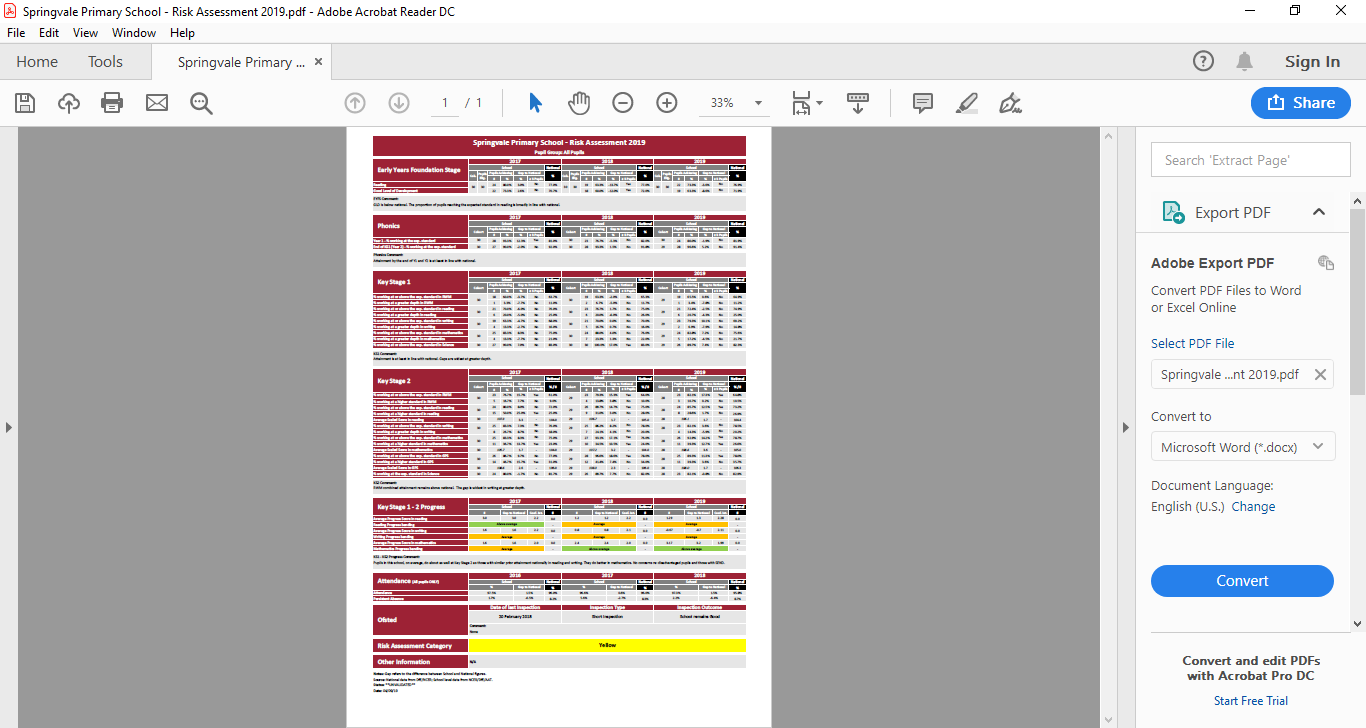 Development Plan for Quality of EducationDevelopment Plan for Quality of EducationDevelopment Plan for Quality of EducationDevelopment Plan for Quality of EducationLong Term Goals: All children make good progress and many make rapid progress to catch up from lower starting pointsMore pupils with potential to reach greater depth, including some SEND pupils or PP pupils, are identified earlier and they make the progress to reach higher grades by the time they leave the schoolThe school has a culture of high-quality reading and all children learn to read quickly and effectively Children in the EYFS make rapid progress, and achieve well, due to quality indoor and outdoor provisionAll teaching staff follow a clear teaching & learning model and they engage in regular, high quality CPD to improve furtherAssessment is accurate, high quality and informs next steps. Parents are updated regularly and are included in their child’s learning journey.  Transition is effective at all levels.Long Term Goals: All children make good progress and many make rapid progress to catch up from lower starting pointsMore pupils with potential to reach greater depth, including some SEND pupils or PP pupils, are identified earlier and they make the progress to reach higher grades by the time they leave the schoolThe school has a culture of high-quality reading and all children learn to read quickly and effectively Children in the EYFS make rapid progress, and achieve well, due to quality indoor and outdoor provisionAll teaching staff follow a clear teaching & learning model and they engage in regular, high quality CPD to improve furtherAssessment is accurate, high quality and informs next steps. Parents are updated regularly and are included in their child’s learning journey.  Transition is effective at all levels.Long Term Goals: All children make good progress and many make rapid progress to catch up from lower starting pointsMore pupils with potential to reach greater depth, including some SEND pupils or PP pupils, are identified earlier and they make the progress to reach higher grades by the time they leave the schoolThe school has a culture of high-quality reading and all children learn to read quickly and effectively Children in the EYFS make rapid progress, and achieve well, due to quality indoor and outdoor provisionAll teaching staff follow a clear teaching & learning model and they engage in regular, high quality CPD to improve furtherAssessment is accurate, high quality and informs next steps. Parents are updated regularly and are included in their child’s learning journey.  Transition is effective at all levels.Long Term Goals: All children make good progress and many make rapid progress to catch up from lower starting pointsMore pupils with potential to reach greater depth, including some SEND pupils or PP pupils, are identified earlier and they make the progress to reach higher grades by the time they leave the schoolThe school has a culture of high-quality reading and all children learn to read quickly and effectively Children in the EYFS make rapid progress, and achieve well, due to quality indoor and outdoor provisionAll teaching staff follow a clear teaching & learning model and they engage in regular, high quality CPD to improve furtherAssessment is accurate, high quality and informs next steps. Parents are updated regularly and are included in their child’s learning journey.  Transition is effective at all levels.Key Evaluative Milestone Questions…how will we know we have been successful?Do all children in school make progress from their starting points? Data analysis and pupil progress discussions.Do all groups of children make progress from their starting points? Data analysis and pupil progress discussions.Are all children reading a range of quality materials in a range of appropriate contexts? Observations, monitoring of class timetables/planning/teaching, reading log checks, notes from parental workshopsAre pupils in the EYFS making good progress and is provision in F1 and F2 consistently good? Monitoring records show that practice is meeting needs and outcomes are in-line with national averages or higher.Are parents informed about progress and achievement and involved in the learning journey? Parents’ evening attendance, workshop attendance and records, parental questionnaires, annual reports (and feedback) and social media evidence Key Evaluative Milestone Questions…how will we know we have been successful?Do all children in school make progress from their starting points? Data analysis and pupil progress discussions.Do all groups of children make progress from their starting points? Data analysis and pupil progress discussions.Are all children reading a range of quality materials in a range of appropriate contexts? Observations, monitoring of class timetables/planning/teaching, reading log checks, notes from parental workshopsAre pupils in the EYFS making good progress and is provision in F1 and F2 consistently good? Monitoring records show that practice is meeting needs and outcomes are in-line with national averages or higher.Are parents informed about progress and achievement and involved in the learning journey? Parents’ evening attendance, workshop attendance and records, parental questionnaires, annual reports (and feedback) and social media evidence Key Evaluative Milestone Questions…how will we know we have been successful?Do all children in school make progress from their starting points? Data analysis and pupil progress discussions.Do all groups of children make progress from their starting points? Data analysis and pupil progress discussions.Are all children reading a range of quality materials in a range of appropriate contexts? Observations, monitoring of class timetables/planning/teaching, reading log checks, notes from parental workshopsAre pupils in the EYFS making good progress and is provision in F1 and F2 consistently good? Monitoring records show that practice is meeting needs and outcomes are in-line with national averages or higher.Are parents informed about progress and achievement and involved in the learning journey? Parents’ evening attendance, workshop attendance and records, parental questionnaires, annual reports (and feedback) and social media evidence Key Evaluative Milestone Questions…how will we know we have been successful?Do all children in school make progress from their starting points? Data analysis and pupil progress discussions.Do all groups of children make progress from their starting points? Data analysis and pupil progress discussions.Are all children reading a range of quality materials in a range of appropriate contexts? Observations, monitoring of class timetables/planning/teaching, reading log checks, notes from parental workshopsAre pupils in the EYFS making good progress and is provision in F1 and F2 consistently good? Monitoring records show that practice is meeting needs and outcomes are in-line with national averages or higher.Are parents informed about progress and achievement and involved in the learning journey? Parents’ evening attendance, workshop attendance and records, parental questionnaires, annual reports (and feedback) and social media evidence Key ActionsKey ActionsKey ActionsKey ActionsAction and Intended ImpactTimescale and Key StaffHow will we monitor and evaluate this impact?Evaluation NotesCreate a monitoring calendar that allows all leaders to evaluate their subject regularly through discussions, observations and scrutiny of planning/work. All leaders can evaluate their area accurate and impact standards.September 2019-July 2020SLTAll subject leadsSEO termly visits/formal feedback formsPeer work with HeadteachersDeveloping lesson studyGB/subject leader biannual scrutinyTRG maths and Lesson study- EnglishTA lesson study to support each other and develop TA skill setCalendar in place with ½ termly core and foundation subject foci spread across the year.Four different pupil progress meetings involving different leaders are planned and executed. All staff and leaders can evaluate progress of individuals and groups and adapt provision in a timely/positive manner.Ongoing 2019-20All staff and leadersReview notes from all meetingsRevisit CPD programmes and provision mapsChance to see each other’s books more often would be good. PP in groups, with SLT and feedback to GB. TAs involved which is good. Continue to mix it up.Half termly support and guidance for EYFS team from an experienced EYFS leader and specialist. Standards in EYFS continue to rise.OngoingEYFS/CA (external)Ongoing observations and scrutiny of work by LM and CA CA support working well- consider EYFS unit next year. Focus on Literacy support next?New reading and KS2 writing schemes and materials are organised. Regular reviews of how appropriate reading materials and strategies are for each pupils, especially the most reluctant and/or vulnerable readers. The Reading Army and lower school guided reading are revamped. All children read a range of appropriate materials at school and home and write across many genres.Ongoing but initial boost in November 2019RF/DRRegular observations of writing/guided reading, phonics, all reading activities/work scrutinyRecords from parental support meetings and newsletter updatesReading log/army scrutinyRead, Write, Inc resources and materials help to reorganise reading levels and bookbands. KS1/EYFS access library as extra.Guided reading and focused daily story sessions/key authors. Writing links are clearer. New creative writing in KS2- clear scheme and evidence in books.The new teaching and learning model is embedded across all staff and subjects. Clarity of practice is evident. High expectations are clear.Ongoing 2019-20All staffCPD notes/scrutiny of workObservation/pupil and staff discussionShared with staff- all monitoring to link to embedding and refining the model over 12 months.Outcomes in all areas are positive when measured against local and national averages. KS2 outcomes are well above national averages in all areas.All leadersJune/July 2020Pupil Progress DiscussionTarget Tracker/ASP/SEO evaluation (risk assessment)On track to achieve an improved GLD, positive Y1 and Y2 data, Y4 MTC and KS2 SATS (esp maths) will be well aboveExtended transition programme for 2019-20 is implemented. LM/RFJune 2020Pupil and parent views. Observation Sept 2020Planned with further input from staff in Spring TermEvaluation of Behaviour and Attitudes                                      Grade 2We judge children’s behaviour to be consistently good and this is demonstrated by their independent conduct, attitudes to learning and kind, considerate manner. The school has very high standards and these drive our desire to constantly improve. This is displayed in lessons and in the playground. We have a very clear set of Steps to Success to promote the expectations of staff, pupils and parents in school. Linked to this, we have a simple and visual behaviour management and reward system called ‘GOOD to be GREEN.’ This system ensures that any behavioural issues are managed effectively and consistently. The system also ensures good, timely feedback to parents and carers so that they ca follow our school ethos and support the development of a child’s behaviour or attitude to school.  Positive affirmations during the day, either incidental or formal (Star of the Week assemblies, Twitter stars or an invite to the Captain’s Table by an SMSA, for example) mean that children are rewarded for good behaviour and aspire to supporting this positive culture.  Pupils are consistently recognised as being well behaved and a credit to the school by many visitors who have repeatedly remarked on the level of motivation and the positive attitude of the children. Where particular children may experience significant personal challenges, fellow pupils are kind, understanding and tolerant due to whole school work in their PHSE curriculum and good classroom routines and expectations. Through careful guidance as they move through school, children make increasingly appropriate choices for themselves. This includes healthy lifestyle choices e.g. heavily attended sports clubs and healthier food choices now presented for school dinners and fantastic attitudes to Sports Day and competition across our sports programmes. Our new, local sports partnership P4Sport (Penistone 4 Sport) ensures that all children have access to events that promote health, fun and fitness. These events also allow children and staff to get involved and enjoy the sports and events on offer whilst having fun and making new friendships.Our children take ownership of solving some of the behavioural matters that may arise.  For example, recently our Chair of School Council addressed a whole school assembly in relation to organising the MUGA timetable and a range of sporting activities to meet all needs and interests. We also offer a wide range of sporting/hands on extra-curricular clubs and reward visits for pupils of all ages. Each half term we offer 15 different clubs which are all high quality and led by expert staff. These clubs help us to enhance our curriculum and promote a love of learning in a relaxed and enjoyable environment.Attendance, punctuality and uniform standards are all exceptionally high and checked daily by the Headteacher. This helps to promote a culture of high standards and excellence. Our Health and Safety inspection found that we have a culture of safety and briefings/close work with the FM provider Engie ensures that children can learn in a safe and secure environment. Any issues are shared, tackled and addressed with great urgency. Because of this children are taught how to be safe and regular assemblies allow staff, leaders and experienced pupils to ensure key messages are understood by all pupils. Assemblies on water and rail safety just before the Summer holidays as well as Crucial Crew assemblies led by Y6 pupils show the importance of safety. Safeguarding is highly effective and staff work relentlessly to identify and support pupils or families with additional needs or concerns. The happiness of our stakeholders is vitally importantly to us and a wellbeing team, including a professional counsellor, teachers, experienced support staff and a pastoral support assistant support children and/or their family in a timely and effective manner.Development PointsContinue to raise standards and ensure consistency across attendance, punctuality, uniform, behaviour and safety. Embed and celebrate a culture of excellence.Induct all new staff, leaders and Governors to ensure policies are adhered to consistentlyRefine all key policies over a three-year cycle and share on the share websiteIntroduce CPOMS to effectively manage the recording and communication of all welfare concernsDevelopment Plan for Behaviour and AttitudesDevelopment Plan for Behaviour and AttitudesDevelopment Plan for Behaviour and AttitudesDevelopment Plan for Behaviour and AttitudesLong Term Goals: Attendance, punctuality and standards in school improve further/remain exceptionally highAll stakeholders work together to ensure a safe environment for all learners, staff and visitorsSafeguarding remains effective and external agencies recognise a culture of safeguarding excellenceThe school offers a broad, balanced and exciting curriculum to enthuse children of all agesThe school offers all children opportunities to enjoy sporting clubs and competitionsLong Term Goals: Attendance, punctuality and standards in school improve further/remain exceptionally highAll stakeholders work together to ensure a safe environment for all learners, staff and visitorsSafeguarding remains effective and external agencies recognise a culture of safeguarding excellenceThe school offers a broad, balanced and exciting curriculum to enthuse children of all agesThe school offers all children opportunities to enjoy sporting clubs and competitionsLong Term Goals: Attendance, punctuality and standards in school improve further/remain exceptionally highAll stakeholders work together to ensure a safe environment for all learners, staff and visitorsSafeguarding remains effective and external agencies recognise a culture of safeguarding excellenceThe school offers a broad, balanced and exciting curriculum to enthuse children of all agesThe school offers all children opportunities to enjoy sporting clubs and competitionsLong Term Goals: Attendance, punctuality and standards in school improve further/remain exceptionally highAll stakeholders work together to ensure a safe environment for all learners, staff and visitorsSafeguarding remains effective and external agencies recognise a culture of safeguarding excellenceThe school offers a broad, balanced and exciting curriculum to enthuse children of all agesThe school offers all children opportunities to enjoy sporting clubs and competitionsKey Evaluative Milestone Questions…how will we know we have been successful?Are key standards in school high? Attendance is well above national, uniform policy adhered, learners on time.Do parents and carers support the work of the school? Parent Council feedback & questionnaire responses positive.Is safeguarding effective? Clear and high quality records kept. Communication between staff/external agencies.Is the curriculum covered adequately and do children enjoy their learning? Monitoring records and class timetables show appropriate coverage and engagement for all year groups. Pupil questionnaire feedback is positive.Does the school offer all pupils a range of sporting activities and clubs? Attendance registers at clubs, P4Sport booklets and pupil/parent questionnaires.Key Evaluative Milestone Questions…how will we know we have been successful?Are key standards in school high? Attendance is well above national, uniform policy adhered, learners on time.Do parents and carers support the work of the school? Parent Council feedback & questionnaire responses positive.Is safeguarding effective? Clear and high quality records kept. Communication between staff/external agencies.Is the curriculum covered adequately and do children enjoy their learning? Monitoring records and class timetables show appropriate coverage and engagement for all year groups. Pupil questionnaire feedback is positive.Does the school offer all pupils a range of sporting activities and clubs? Attendance registers at clubs, P4Sport booklets and pupil/parent questionnaires.Key Evaluative Milestone Questions…how will we know we have been successful?Are key standards in school high? Attendance is well above national, uniform policy adhered, learners on time.Do parents and carers support the work of the school? Parent Council feedback & questionnaire responses positive.Is safeguarding effective? Clear and high quality records kept. Communication between staff/external agencies.Is the curriculum covered adequately and do children enjoy their learning? Monitoring records and class timetables show appropriate coverage and engagement for all year groups. Pupil questionnaire feedback is positive.Does the school offer all pupils a range of sporting activities and clubs? Attendance registers at clubs, P4Sport booklets and pupil/parent questionnaires.Key Evaluative Milestone Questions…how will we know we have been successful?Are key standards in school high? Attendance is well above national, uniform policy adhered, learners on time.Do parents and carers support the work of the school? Parent Council feedback & questionnaire responses positive.Is safeguarding effective? Clear and high quality records kept. Communication between staff/external agencies.Is the curriculum covered adequately and do children enjoy their learning? Monitoring records and class timetables show appropriate coverage and engagement for all year groups. Pupil questionnaire feedback is positive.Does the school offer all pupils a range of sporting activities and clubs? Attendance registers at clubs, P4Sport booklets and pupil/parent questionnaires.Key ActionsKey ActionsKey ActionsKey ActionsAction and Intended ImpactTimescale and Key StaffHow will we monitor and evaluate this impact?Evaluation NotesNew attendance and punctuality policy in line with the latest FPN guidance. Attendance improves/remains high. Lateness is eradicated from school. Uniform standards and readiness to learn high.September 2019LM/GBDaily attendance checks and reportingEWO visitsHalf termly monitoring meetings LM/CR/GBAttendance above national. 4 families to monitor for PA. Monitor holidays in Summer Term. Punctuality excellent- monitor two key families.Refined behaviour policy to maximise effective communication and a balance of reward/consequence for all pupils. More consistent policy and maximum impact of teaching and learning.October-November 2019Approved December 2019LM/GB/all staffWeekly tracking and daily communications.Termly update to staff and Governors.Weekly rewards.Policy revisited and tightened up. All stakeholders consulted. Continue to develop rewards and consistency. Pizza party and Rockstar day examples of new rewards!Start to use CPOMS safeguarding tracking software and train in staff in how to use it. Further embed the culture of high quality safety and safeguarding.January 2020LM/RF/GBMonthly reviews by SLTTermly review by GBAnalysis reportsCPOMS in place and training has taken place. Working well- key remains weekly briefings and communication. H/S inspection- 98% and positive culture of safety.Further enhance a range of opportunities and rewards for pupils who attend regularly and work hard in school.OngoingSLTPupil QuestionnairesParent QuestionnairesExcellent feedback on emails, social media (including polls) and in person.Devise and carry out a new local sports partnership with cluster schools. We will jointly-lead the project and drive the direction of the partnership. Access to high quality PE, sports, CPD for all. Children, parents and staff lead healthier lives and manage their wellbeing.September 2019 to July 2020LM/Thurlstone PrimaryLM/LC/NExP4Sport AssembliesAssembly recordsTwitterAttendance registersQuestionnairesWorking very well. See full report from Guy Foster. A really good start and the passports are being well monitored. LM involved in improving this feature and a new Sports link GB appointed.Continue to extend our range of extra-curricular clubs and the links to foundation subjects within the curriculum. All children have access to exciting and affordable clubs to excite and enthuse their future learning.OngoingCR/LC/NEx/LMExternal companiesHalf termly GB reportsAttendance registersPupil QuestionnairesParent QuestionnairesA wide range of clubs offered. Popular, good quality and well received. Something for everyone and good value for money!Evaluation of Personal Development                                     Grade 2Attitudes towards improvement, learning and personal growth are very strong. Children are thoughtful about their learning and seek to maximise their abilities. They have high aspirations and expectations of themselves and others around them. Children are given varied opportunities to make a contribution to the school and broader community. Because of this, they are learning to see themselves as people having responsibilities to others and that they can make a positive difference.   Selected examples include where children regularly raising money for charities, often initiated by themselves:NSPCC charity workFood Bank drivesShoebox appeal for deprived children globally at Christmas timeMacMillan Coffee eventsA full programme of annual fundraising is now in place covering local, national and international causesFurthernore, our learners are keen to involve themselves in the work we do in the community (Concerts, Mayors Parade, Harvest, etc). Because of the effective use of role models throughout school and the caring ethos of all within, children are extremely supportive of each other. They keep a watchful eye out for each other routinely and are keen to take advantage of more structured opportunities to contribute (Librarians, playground buddies, F2 lunchtime buddies, School Council etc). We are keen for learners to be leaders and the children regularly have responsibilities across the school day to demonstrate their maturity and communication/organisational skills. Y4-6 pupils lead playtimes, sports events, the school library and parents’ evening events. Some children have even attended CPD events for teachers in areas like well-being and sports leadership, this demonstrates the high level of planning and support for the personal development of our learners. Even our EYFS children have roles to ensure tidy and safe areas of learning!How our approach supports and promotes this:Our strong positive ethos values each individual.  Because of this, children understand and tolerate differences and similarities in the school community and other cultures.  Strong commitment by all to SMSC. Our school values are a routine theme for assemblies. British Values run throughout school and are discussed in assembly and underpin our ethos.  Children are given a very broad range of experiences which allow them to make sense of the world they live in and the similarities and differences between people. In a school where the overwhelming majority of children are white British, we will take incidents of racism very seriously and address them appropriately. Visits are made to the Interfaith Centre, churches, mosques and temples, thereby expanding the awareness of other cultures.Children are overtly taught to win and lose with dignity.  Our competitive Sports Day and several sports teams– a key part of our ethos - is underpinned by the notion of trying to achieve your ‘personal best’, a theme we extend into every day school life.Children develop a supportive team ethos through being part of a house which operates across the school to benefit a range of special events and reward systems. Children also work as librarians, play leaders, etc. and/or organise and run some of their own lunchtime clubs.Our creative and imaginative curriculum builds engagement and esteem.Children build class identities with codes of conduct and names which give them a sense of group responsibility. Staff are outstanding role models in how they relate to one another and to the children.Development Points:Ensure new, exciting opportunities are planned by all staff and leaders to continue to promote the highest levels of personal developmentEstablish stronger links to career development work for KS2 pupilsContinue to refine the curriculum/build links in the local community to enhance personal developmentDevelopment Plan for Personal DevelopmentDevelopment Plan for Personal DevelopmentDevelopment Plan for Personal DevelopmentDevelopment Plan for Personal DevelopmentLong Term Goals: All children are leaders and they have opportunities to represent the school/lead/organiseA careers programme is developed and devised in schoolEvidence of British Values/SMSC specific events is prevalent across a high quality learning environment A wide range of visits occur and partnerships are established with the wider communityLong Term Goals: All children are leaders and they have opportunities to represent the school/lead/organiseA careers programme is developed and devised in schoolEvidence of British Values/SMSC specific events is prevalent across a high quality learning environment A wide range of visits occur and partnerships are established with the wider communityLong Term Goals: All children are leaders and they have opportunities to represent the school/lead/organiseA careers programme is developed and devised in schoolEvidence of British Values/SMSC specific events is prevalent across a high quality learning environment A wide range of visits occur and partnerships are established with the wider communityLong Term Goals: All children are leaders and they have opportunities to represent the school/lead/organiseA careers programme is developed and devised in schoolEvidence of British Values/SMSC specific events is prevalent across a high quality learning environment A wide range of visits occur and partnerships are established with the wider communityKey Evaluative Milestone Questions…how will we know we have been successful?How many children in school are leaders and role models? How does this affect their confidence and competence to learn? Good attendance and behaviour, confident to talk about their roles and what they enjoy about it.Do children undertake education visits, competitions, performances, etc. and do they engage in a range of British Values assemblies and sessions? Do they contribute to fundraising and community events? Participate in key school events- fundraising, shows, assemblies. Children can articulate their place in the World and what makes a good citizen.Key Evaluative Milestone Questions…how will we know we have been successful?How many children in school are leaders and role models? How does this affect their confidence and competence to learn? Good attendance and behaviour, confident to talk about their roles and what they enjoy about it.Do children undertake education visits, competitions, performances, etc. and do they engage in a range of British Values assemblies and sessions? Do they contribute to fundraising and community events? Participate in key school events- fundraising, shows, assemblies. Children can articulate their place in the World and what makes a good citizen.Key Evaluative Milestone Questions…how will we know we have been successful?How many children in school are leaders and role models? How does this affect their confidence and competence to learn? Good attendance and behaviour, confident to talk about their roles and what they enjoy about it.Do children undertake education visits, competitions, performances, etc. and do they engage in a range of British Values assemblies and sessions? Do they contribute to fundraising and community events? Participate in key school events- fundraising, shows, assemblies. Children can articulate their place in the World and what makes a good citizen.Key Evaluative Milestone Questions…how will we know we have been successful?How many children in school are leaders and role models? How does this affect their confidence and competence to learn? Good attendance and behaviour, confident to talk about their roles and what they enjoy about it.Do children undertake education visits, competitions, performances, etc. and do they engage in a range of British Values assemblies and sessions? Do they contribute to fundraising and community events? Participate in key school events- fundraising, shows, assemblies. Children can articulate their place in the World and what makes a good citizen.Key ActionsKey ActionsKey ActionsKey ActionsAction and Intended ImpactTimescale and Key StaffHow will we monitor and evaluate this impact?Evaluation NotesNew programme of PHSE and wellbeing in school for Y1-Y6 pupils. Children have thorough and consistent provision in this area. A programme of events ensure that British Values are taught and expected throughout school life.Spring 2020LM/DR/EWSpringvale Museum- Spring 1Discussions with pupils- Spring 2Observations/SMSC trawl- Summer 2020Programme in place and some basic training secure.  Museum event in planning stage. British Values embedded in curriculum, assemblies and displayWork alongside the new BMBC PHSE network. Secure best practice in providing curriculum experiences and support to pupils.Spring 2020LM/DR/EWSpringvale Museum- Spring 1Discussions with pupils- Spring 2Observations/SMSC trawl- Summer 2020Ongoing- One Decision and Jigsaw resources in place.Continue to deliver a programme of fundraising and community events to celebrate the ethos of the school with the wider community. Children understand the role of community and their place in the World.Ongoing 2019-20CR/ECh/SLTParent CouncilFundraising TeamCommunity Engagement/British Values- DisplayLearning EnvironmentParent QuestionnairesLaunched ‘Bear Fundraising’ appeal. Bear bought for local charity- SCH. British Values display in the hall. Food bank in place and well used/stocked. Harvest Festival and grandparent support.Continue to provide outstanding pastoral support for pupils and/or families where needed. High engagement with families and positive progress.Ongoing 2019-20Sonia PrescottLM/DR/EW/EClPupil QuestionnairesParent QuestionnairesPHSE MonitoringBreakfast club in place for 10-15 key, vulnerable pupils. Safeguarding systems and CPOMS in place. Sonia (counsellor) in school regularly. Weekly briefings and emails- communication is strong.Ensure that children experience wider and contrasting individuals and communities through assemblies, visits and visitors. Children are well rounded learners and understand the World around them.Ongoing 2019-20SLT/EWAssembly recordsTwitter evidencePupil QuestionnairesParent QuestionnairesOngoing visitsAssembly records/titles (diary sheets)Questionnaires online and paper lined up.Social media and pollsSchool Context- please see SCOAP document for details of class by class contextSpringvale Primary is a vibrant and exciting learning community with a good reputation locally and further afield.  The school is generally oversubscribed for new intake cohorts.  Pupils enjoy coming to their school which provides them with a secure, happy environment where they learn. The staff are devoted and hardworking and all stakeholders have high expectations of the school and the local community. Our overarching ethos is play together, learn together, achieve together. This is because we believe in working together as a community to ensure that our children are socially confident and academically capable young people. Our shared ethos is central to the school’s context and informs all our activity from the moment anyone enters school. In summary:We place a high emphasis on developing individuals and team work.We want all children to achieve their very best, no matter what barriers may be in their way.We value excellence in all areas and want to help children discover their talents and areas of interest to ensure that they have a balanced and happy adult life.We create a ‘family atmosphere’ in school which encourages security, trusting relationships and personal growth. We encourage parents to support our work to help us to ensure that learning is fun and meaningful.We believe that sports, creativity and the arts help to develop confident, happy, self-motivated children, who enjoy learning and see it as a lifelong adventure.We aim to build character through key values such as honesty, kindness, perseverance and respect. We aim to develop self-confident and socially responsible children.SOCIO-ECONOMIC CONTEXTOur school lies in what was, until recently, the industrial part of the semi-rural community of Penistone.  However, over the last ten years, some of this industry has closed down and new housing has been built. Our deprivation indicator is relatively low at 0.05 and Pupil Premium is at 8% (September 2019). While our catchment does not include many suffering from extreme hardship, we have many children who are within the next socio-economic tier. Typically, a large proportion of children enter school below expectations.  A 3 year average of our school intake baseline data shows:Attendance is good and has averaged at 97% across the last 2 years very few late marks (less than 1 per school week). This is only possible because of a culture of high standards that has been established which is followed by our families who understand that, in education, every minute matters.  Generally parents value education but traditionally some haven’t known how best to help children.  A wide range of workshops, social media content, family learning opportunities and literature have been developed to improve this situation. We ensure that children on our SEND register have a genuine need and are not classified as SEND due to short-term under attainment. 11 children are on SEND support or higher (5%) but another 13 children are being supported by specific interventions and being monitored for SEND needs (6%).Due to budget constraints we have had to cut support staff hours substantially over the last few years with three staff leaving/retiring and another four staff reducing their hours. The whole staff are committed to raising standards and our support staff work well with teachers to create effective pedagogical teams. Support staff also lead interventions for pupil premium, SEND and/or off track pupils with evidence of clear impact on progress. We also, often, extend the impact of teaching assistants so that they support the more able pupils in class more regularly to achieve more rapid progress and above expected outcomes. The Governing Body is skilled and supportive with a range of backgrounds and professional experience. They take their responsibilities very seriously and several spend a significant amount of time in school, meeting with staff to monitor key areas of school life, helping in classrooms and supporting initiatives. Several governors visit school to monitor specific areas of learning.  Meetings are well attended and governors are encouraged to attend training regularly.   Their voice and their insights are respected and are an important factor in school improvement. The governors act as a critical friend, this is evidenced through their questions and level of challenge at committee meetings. We have had several new, highly skilled governors, join the team recently.